                                                                                                            To the chairman of the Association Doctor of Medicine S.D. Joshibaev  APPLICATION FOR RECEPTION TO MEMBERSHIP OF «EURASIAN ASSOCIATION OF CARDIOTHORACIC SURGEONS » (ЕАCTS).am asking you to consider opportunity to accept me to membership in «Eurasian Association of Cardiothoracic Surgeons » (EACTS).I undertake to comply with the provisions of the Charter.I guarantee timely payment of membership fee..____________________«___» _______________2018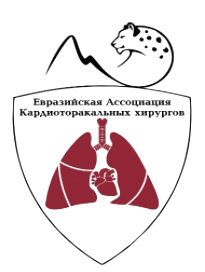 «Eurasian Association of Cardiothoracic Surgeons»www.eaacts.com    е-mail: info@eaacts.com  phone: +996 (312) 88 23 50I, ,name and surnameDetails Details Details Details Details Details Details Details Place of work:Place of work:Position:Position:Contacts:    work phonework phonemobile phonee-maile-mail